Manylion Trosglwyddo Cerdyn Credyd/Debyd  Nodwch nid ydym yn gallu cymryd taliadau electron dros y ffôn neu dros ebost………………………………………………………………………………………………………………………Ar gyfer dibenion diogelwch, mae’n rhaid i chi ebostio eich rhif cerdyn diogelwch ar wahan, gan nodi eich enw a dyddiadau archebu i:SummerCartwright@caerdydd.ac.uk or ffoniwch 029 2046 4939 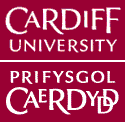 Cyfleusterau CampwsPreswylfeydd Haf i fyfyrwyr 2016Llys Cartwright (30 noson neu fwy)Ar gyfer defnydd swyddfa yn unigCyfradd noson (Ticiwch y gyfradd addas)Enw Daliwr Cerdyn:Llofnod Daliwr Cerdyn:Cyfeiriad Daliwr Cerdyn:Côd Post Daliwr CerdynRhif ffôn Daliwr Cerdyn:Enw Myfyriwr:Dyddiadau aros (O/Hyd):Math o gerdyn:VISA:VISA:VISA:MASTERCARD:MASTERCARD:MASTERCARD:MASTERCARD:MASTERCARD:MASTERCARD:MASTERCARD:MASTERCARD:MASTERCARD:MASTERCARD:MASTERCARD:MASTERCARD:MAESTRO/SOLO:MAESTRO/SOLO:MAESTRO/SOLO:MAESTRO/SOLO:MAESTRO/SOLO:MAESTRO/SOLO:MAESTRO/SOLO:MAESTRO/SOLO:MAESTRO/SOLO:MAESTRO/SOLO:Rhif Cerdyn:Dyddiad Dod i ben:Dyddiad cychwyn:Dyddiad cychwyn:Dyddiad cychwyn:Dyddiad cychwyn:Dyddiad cychwyn:Dyddiad cychwyn:Dyddiad cychwyn:Dyddiad cychwyn:Rhif ‘issue;:Rhif ‘issue;:Rhif ‘issue;:Rhif ‘issue;:Rhif ‘issue;:   (Lle’n gymwys)   (Lle’n gymwys)   (Lle’n gymwys)   (Lle’n gymwys)   (Lle’n gymwys)   (Lle’n gymwys)   (Lle’n gymwys)   (Lle’n gymwys)   (Lle’n gymwys)   (Lle’n gymwys)   (Lle’n gymwys)   (Lle’n gymwys)   (Lle’n gymwys)Dyddiad:Angen derbynneb:Angen derbynneb:Angen derbynneb:Angen derbynneb:Angen derbynneb:Angen derbynneb:Angen derbynneb:Angen derbynneb:Angen derbynneb:Angen derbynneb:Angen derbynneb:Angen derbynneb:Angen derbynneb:Angen derbynneb:Angen derbynneb:Angen derbynneb:Angen derbynneb:Angen derbynneb:Angen derbynneb:Ar gyfer defnydd swyddfa yn unigPeidiwch â chynnwys eich rhif diogelwch yma